Art. 2020 TWDEPompe pneumatiche per travaso di olio con doppio distributore di scarico ( art. 2020 TWDE )Immagine articolo: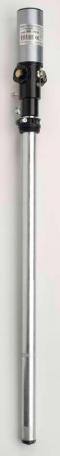 Alimentazione : 
Rapporto di compressione : 
Pressione uscita : 
Portata : 
Attacco aria compressa : 
Attacco uscita prodotto : 
Consumo aria : 
Lunghezza pompante : 
Diametro pompante : 
Ingombri : 
Per fusti da : 
Peso :aria compressa min.2 max. 8 bar
3:1
24 bar
28 lt/min
F 1/4"BSP
M 1/2"BSP
230 lt/min
950 mm
40 mm
95x95x1270
208 lt
5,5 kg